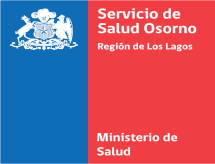 Subdirección Gestión AsistencialIJ/ACTA REUNIÓN N°8, JUEVES 26 DE DICIEMBRE DE 2019COMITÉ LISTA DE ESPERASERVICIO DE SALUD OSORNOCon la presencia de la Red Asistencial SSO, Dra. Sandra Jimenez da bienvenida e inicia reunión a 08:15 hrs. en Edificio RodriguezAsistencia del Comité Lista de EsperaTemas pendiente en Acta AnteriorNo hay comentarios al acta anterior.Hospital DigitalDra. Jimenez informa que Sra. Javiera Pohlenz, enfermera Gestora de casos del Hospital Digital presenta su renuncia. Dra. Jimenez realizará monitoreo de las derivaciones al HD mientras no exista un reemplazo.Minsal solicita que el Servicio de Salud Osorno realice la elección del Nuevo Encargado de HD.Capacitación en SIGTESra. Irma Jofré informa sobre el estado de las capacitaciones realizadas por Juan Pablo Mancilla a los usuarios asignados en cada Depto de Salud, todos capacitados, además se capacita a dos funcionarios de Hospitales en la forma de ingresar y egresar pacientes a SIGTE.Se comenta la preocupación de que el DSM Osorno aun no designe en forma oficial a la persona que estará encargada de SIGTE. De todas formas la Sra. Belen Rodriguez, del DSM Osorno fue capacitada en SIGTE y ella está revisando los pacientes pendientes en Lista de Espera.Gestión de Lista Espera Servicio de Salud OsornoDra. Sandra Jimenez presenta la evolución de Lista de Espera con corte 20 de Diciembre 2019 desde página de estadísticas. Se recuerda que la responsabilidad de la Lista de Espera es de quien deriva así como de quien resuelve.5.1 Consultas Nuevas de Especialidad Médica		              Fuente: SIGTEDestaca en LE Consultas Nuevas el gran aumento de LE Oftalmológica, muy probablemente porque solo se han realizado ingresos y no egresos.Al respecto se felicita a Paola Vera, referente de LE de Cesfam P. Pablo Araya pues ha bajado su lista espera considerablemente.5.2 Gestión de Lista Espera QuirúrgicaEvolución Lista de Espera:                      Fuente: SIGTESe comenta que los pacientes del año 2016 corresponden a Causales “3” que están en evaluación.5.3 Gestión de Lista Espera OdontológicaEvolución Lista de Espera Odontológica:	   Fuente: SIGTESe comenta que los pacientes del año 2013 y 2014 corresponden a Errores de SIGTE y que están respaldados en las carpetas compartidas con MINSAL.5.4 Gestión de Lista Espera de ProcedimientosEvolución Lista de Espera:             Fuente: SIGTESra. Carolina Sandoval del HBSJO comenta que paciente del año 2015 posterga procedimiento por Lactancia Materna. Respecto de los 20 pacientes del 2016 están todos contactados, pero no existen cupos para el año 2019, hay que espera el próximo año.SIDRASr. Mario Seguel presenta nuevos tableros disponibles en Salud Digital https://www.saluddigitalsso.cl/: Integración APS: Una muy buena herramienta de Gestión en especial para el HBSJO.Mapas de derivación: Una muy buena herramienta. Sra. Denisse, sugiere agregar en el mapa de especialidades a toda la Red y no solo, lo que se deriva a HBSJO.Se sugiere ampliar el mapa de derivaciones para Odontología.Desafíos 2020: Se presentan proyecto de otros tableros. Eje: Control de Gestión.LIMBOSHBSJO presenta que los problemas que tienen con “limbos” se deben puntualmente a:Controles en Phoenix y Calendario de carga mensual” establecida por MINSAL: Es decir el Sistema Phoenix tiene pacientes en controles con más de un año (está pendiente por TIC HBO pasivar a dichos pacientes). Cuando se detecta un paciente en esta situación TIC, realiza el traspaso y eso genera que la SIC no se suba a SIGTE en el periodo de carga.Se aclara que: De acuerdo a lo instruido desde estadísticas del nivel central, debe ingresarse a SIGTE todo lo que se pesquise fuera de los plazos indicados de cada mes, cuando el volumen de estos ingresos sea mayor a 100 casos se debe informar a nivel central vía mail, si el volumen excede a 1.000 casos, debe informarse vía ordinario, explicando las razones por la que esto se produjo.Rechazo de HBO y envío a otra especialidad:APS debe egresar SIC N°1 por no pertinencia y generar SIC N°2 a otra Especialidad pero manteniendo la fecha inicial de la SIC N°1Sr. Pedro Medel informa que los egresos a SIGTE se realizan en forma semanal, pero que los Ingreso son una vez al mes.Temas VariosSra. Carolina Sandoval comenta del problema que existe cuando una SIC generada de APS no se puede enviar a Phoenix porque la atención no está cerrada. Este problema no permite asignar una hora en HBSJO ya que al no estar cerrada la atención, la SIC no puede ser enviada a Phoenix por tanto no se visualiza y no tendrá trazabilidad en nuestra red a pesar de que esté ingresada en SIGTE. Para evitar este problema se deben cerrar las atenciones médicas al momento de realizarlas, especialmente las que han requerido una SIC. Se sugiere que cada Jefe de SOME envíe un listado mensual con todas las SIC que no están cerradas.Sra. Angela Montesinos comenta que se debe tener precaución al pasivar un paciente RAYEN, primero se debe egresar la SIC (indicando la causal correspondiente) y luego pasivar. En cuanto a los diagnósticos, el Sr. Mario Seguel comenta que Rayen acepta varios diagnósticos y se debe elegir el principal, de lo contrario el sistema acepta el primer diagnóstico como principal.Se propone piloto en CESFAM Lopetegui para realizar egresos solo en Phoenix con más causales que las que ahora pueden egresar, por integración automáticamente egresaría en Rayen (obviamente las SIC que se hayan enviado desde que comenzó la integración). Las anteriores siguen el proceso de egreso habitual.Sra. Adriana Raddatz comenta que en Phoenix se le agregará el código SIGTE y de esa forma será más claro identificar que pacientes no están en SIGTE.Sra. Carolina Sandoval informa que han disminuido ostensiblemente la devolución de cupos, desde APS, este mes fueron solo alrededor de 170, antes podían ser más de 1.000. Llama la atención que Equipo Rural no utiliza los cupos.Sra. Maria Eugenia Montero, Jefa de Producción SSO, informa que la revisión del Limbo GES aún no concluye, sin embargo lleva un avance importante. De lo revisado el 74% ha seguido el curso normal del GES, el 24% No es GES.Termino de reunión 09:50 hrs.ComunaEstablecimientoAsisteOsorno - DSSODAROkOsorno - DSSODEGIOkOsorno - DSSOEnc. LE SSOOkOsorno - DSSOAPSOkOsorno - DSSOProducción - GESOkOsorno - DSSOSIDRAOkOsorno - DSSOPRAISNoOsorno - DSSOEnc. OdontológicoOkOsorno - DSSOPlanificaciónOkOsorno - DSSOControl de GestiónOkOsorno - DSSOHospital Digital-Osorno - HBSJOAdmisión y CoordinaciónOkOsorno - HBSJOLista de EsperaOkOsorno - HBSJOServicio DentalOkOsorno - HBSJOTICOkOsorno - HBSJOCAENoOsorno - DSMDSM OsornoNoOsorno - DSMCRD OsornoNoOsorno - DSMCesfam Quinto CentenarioNoOsorno - DSMCesfam Rahue AltoNoOsorno - DSMCesfam LopeteguiOkOsorno - DSMCesfam JaureguiOkOsorno - DSMCesfam OvejeriaNoOsorno - DSMCesfam Pampa AlegreNoRío NegroDSM Río NegroOkRío NegroHospital Rio NegroNoPuyehueCesfam Entre LagosNoPurranqueHospitalNoPurranqueDSMNoPuerto OctayHospitalOkPuerto OctayDSMOkSan PabloHospitalNoSan PabloDSMNoSan Juan de la CostaHospitalNoSan Juan de la CostaDSMOkComunaTipoNombre Usuario¿Capacitado en SIGTE?OsornoDSMCristina Aedo Carrasco SíPurranqueDSMClaudia Wiederhold ReyesSíPuerto OctayDSMCarolina Burgos CastroSíPuerto OctayHospitalDaniela GomezSíRío NegroDSMPaola Vera BáezSíPuyehueDSMDemian Veloso OlivaSíSan PabloDSMPamela Martinez WetzelSíSJ de la CostaDSMAlejandra Vera RíosSíSJ de la CostaHospitalAriel SalinasSíFecha CorteTotal20172018201922-07-201915.381845.3519.94520-09-201918.417204.29314.10408-11-201919.899223.00516.87220-12-201918.367201.93616.411Fecha de CorteTOTAL2015201620172018201922-07-20195.8961179482.2592.67120-09-20196.447187461.9903.70215-11-20196.815165461.7554.50720-12-20196.158064241.6344.094Fecha de CorteTotal201320142015201620172018201922-07-2019 7.688141752876022.6004.01920-09-20197.819141522685071.8665.02115-11-20198.264151392674581.6835.71020-12-20197.510141082404521.2065.499Fecha de CorteTOTAL20142015201620172018201922-07-20193.0358321396111.28096520-09-20193.43318685851.2551.51608-11-20193.47217365461.1861.69620-12-20193.43001204691.1731.767